Sportolói tagfelvételi nyomtatványAlulírott 	 	a mai napon kérem, hogy a Win-win Sportclub (Budapest, 1196 Jáhn Ferenc u.187.) E-sport szakágának sportolói tagjai közé felvegyenek, és sportolói között nyilvántartsanak a Side By Side Racing Series VII. szezonjának végéig. Név: 		Playstation ID: 	Szül. hely, idő: 	Nemzetisége: 	Lakcím: 	Anyja neve: 	Kelt: ………………………………….	…..………………………………….sportoló aláírásaSzülő, illetve gondviselő hozzájárulása 18 éven aluli sportoló esetén.Alulírottak hozzájárulunk ahhoz, hogy gyermekünk, illetve gondozottunk az E-sport szakág sportolójává váljon.Kelt: ………………………………….	…..………………………………….szülő, gondviselő aláírásaA jelen adatlap aláírásával hozzájárulok ahhoz, hogy a Win-win Sportclub a jelen adatlapon feltüntetett személyes adataimat az adatkezelésre vonatkozó mindenkori jogszabályi rendelkezések szerint kezelje. Az SBS Racing Series versenyszabályzatát, annak mellékleteivel együtt elfogadom. 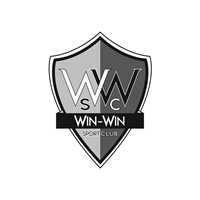 Win-win SportclubBudapest, 1196 Jáhn Ferenc utca 187. e-mail: winwinsportclub@gmail.com Adószám: 19156563-1-43Szervezet nyilvántartási száma: 01-02-0017205Bankszámlaszám: 11600006-00000000-84594268 Erste Bankwww.winwinsc.huWin-win Sc tölti ki E-sportolói sorszáma: E-2021-I /		